HEALTH, SAFETY & ENVIRONMENT (HSE) PROFESSIONALSeeking challenging assignments with reputed companies in the field of Safety / Production / Civil Construction / Project Construction / Any Other industryPROFILE & STRENGTHSDynamic & result-oriented professional, having an experience of 11 Year in the field of mapping safety needs, establishing effective safety management systems, Accident Investigations, HSE audits and inspections.Fully conversant with internationally adopted HSE/Safety norms, systems, procedures, practices and related regulatory provisions; adept at maintaining high level of safety, hygiene and environment cleanliness for good and Healthy working atmosphere with the cooperation of employees.Demonstrated capabilities in designing and developing Safety systems/procedures, loss prevention activities and safety-training programs customized to plant needs; exposure in implementation of Environment, occupational health & safety functions.Adept in Accident prevention, reduction in loss time injuries & personal injuries and in creation of safe and healthy work environment; competency in implementing fool proof industrial safety systems in compliance with statutory provisions.Excellent man-management, time management and leadership skills; certified in OHSAS 18001 – 2007 internal Auditor + OSHA training in construction safety and standards.Core Competencies:HSE/ Safety Management ▪ Safety Manuals/ Procedures ▪ Workforce Management ▪ Process Safety Management ▪ Statutory Compliance ▪ Fire Management ▪ Hazard Identification/Removal ▪ Safety Audit ▪ Emergency Response Plan ▪ Safety Training & Promotion ▪ Liaison/ CoordinationACADEMIC & PROFESSIONAL CREDENTIALSPursuing NEBOSH National Diploma in Environmental Management (Level 6)B Tech degree In Mechanical Engineering, (Roose widener University, USA)Diploma in Fire and Safety Engineering▪ (Vinayaka Mission University)Diploma in Mechanical Engineering▪ IETA SSLC▪ Govt. BHSS, Adoor.CERTIFICATESNEBOSH IGC- International General Certificate in Occupational Health and Safety (UK)CIEH LEVEL 3 Health and safety at work place(UK)CIEH LEVEL 2 Award in Fire Principles (UK)CIEH LEVEL 2 Award in Environmental Principles and Best practice (UK)CIEH LEVEL 2 Award in Principles of Risk Assessment (UK)OSHA 30 hours Training in Construction Safety and Health StandardsOHSAS 18001 – 2007 (Internal Auditor Certificate), IRCA approvedWork at Height and RescueFirst Aid and CPRPROFESSIONAL EXPERIENCE (Gulf) - 7 Year POOR SBG HBK JV Green Line Under Ground Metro Doha, QatarSeptember 2014 to April2016HSSE EngineerProjects AccomplishedGhantoot Gulf Contracting (Pipe Line Division), Dubai.            Jun 2013 to Sep 2014HSE Engineer/OfficerProjects AccomplishedKentz Engineers and Constructors – Member of SNC Lavalin Group    August 2012 to May 2013HSE Advisor Projects Accomplished:LIMITED, Doha, QatarJanuary 2009 – July 2012                                  Safety OfficerProjects Accomplished:Job profileSpearheading efforts as Safety Engineer/Officer and conducting daily & weekly meeting; responsible for carrying out site inspection at the Excavation area, Confined space, Working platform, scaffolding & ladder, Lifting operation, lifting equipment & accessories, Personal protective equipment’s and Firefighting equipment’s.Imparted training to the employees on Safety induction, Tool box talk, Emergency evacuation procedures during fire, First aid and First aid firefighting equipment’s.Regularly prepared documents on Daily inspection, Safety meeting, Risk assessment, Training records, Accident investigation, COSHH material and work permits.Organized HSE inspections and providing support to weekly toolbox meetings with the superintendents / supervisors / workers as required; reporting unsafe situations and monitoring implementation of remedial actions as recommended.Prepared and maintained all HSE reports, including records of inspection and maintenance of fire extinguishing equipment.Supervised all sub-contractors with respect to HSE requirements, evaluated their performance and ensured that they enforce their work force to adhere to the rules and regulations of the project.Oversaw and participated in HSE education programs for Supervisors and Employees in the areas of scaffolding, elevated formwork, work permits, electrical tagging, safe driving, fire prevention, firefighting, etc. and their related safety procedures.Handled preparation of daily, weekly & monthly reports in soft copies & documentation of hard copies; participating in daily operations meetings.Issued work permit to the work party & doing all the safety checks prior to work as required.Monitored the HSE overall process and the actions of his safety team to ensure that they act accordingly; coordinated with site management and organizing emergency exercises. Reviewed the method statements together with the site HSE Manager in order to validate the risk assessments.Participating in HSE site audits (Internal / External / OISD & DGMS visit); identifying & rectifying unsafe work practices / condition using HAZOB (Hazard Observation) program.Conversant with the emergency response procedures, action plans and implementation.PROFESSIONAL EXPERIENCE (India) (4 Year)LIMITED, Jamnagar, India August 2004 - August 2008Safety OfficerProjects Accomplished:Job ProfileSuccessfully managed the responsibilities and carried out work at Jamnagar Export Refinery Project (JERP) at RPL Site, Jamnagar, India.Developed & promoted a proactive safety culture among all employees and identified the potential impacts related with the job and develop prevention, control & mitigation measures to eliminate / minimize the risks as low as reasonably practicable during the safety inspections. Conducted supervision, implementation of safety systems related to the occupational Health; carried out loss prevention inspection and implementing the corrective actions promoting the safety consciousness in the work force. Carried out safety trainings like safety induction, Tool box training, firefighting training etc., Emergency Mock Drill and Inspection and maintenance of firefighting system. Hands-on-experience on “Permit to Work System” with all types of permit like hot work, excavation permit, confined space entry permits etc.Managed initial and Heavy Equipment’s such as Crawler / Mobile / Tower / Gantry / Cranes, Excavators, Wheel Loaders, Dozer; well versed with the inspection system for Scaffolding, Lifting tackles, heavy equipment, and fire extinguishers. Provided advice on the site management regarding the safety deficiencies in the site and ensured that the corrective measures are taken during the safety meetings.Participated in the management safety audits; handled monitoring of the lift operations at site; monitored the PPE compliance by work force. Ensured the preparation of safety related documentation and record keeping; prepared all types of safety reports and implemented HSE systems like color-coding, waste management, PTW, Inspections of fire extinguishers, lifting tackles ladders and power tools, etc.Conducted different safety program which created safety awareness among the employees.Updated SOPs of the site and ensured the appropriate safety measures are in use in the premises.
Driving Licence: Qatar and Indian Computer Proficiency MS Word, MS Excel, Power Point & Internet ApplicationsDate of Birth: 10th May 1986Hobbies: Listening to MusicLanguages Known: English, Hindi, and Tamil & MalayalamNationality: IndianFirst Name of Application CV No: 1704258Whatsapp Mobile: +971504753686 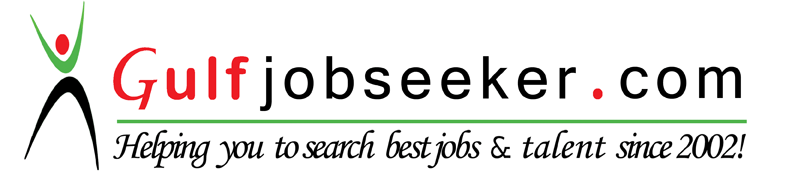 Project Title # Green Line Under Ground Metro Project (Principal Contractor)ClientQatar Rail Cooperation Project Title # 1CW/308C/07 – Supply, Installation, testing and commissioning of glass reinforced epoxy water transmission pipelines(Principal Contractor). Project Title # 2RFX/2131200047/2012- Supply, Installation, testing and commissioning of glass reinforced epoxy water transmission pipelines to protect / divert under existing services and associated works at various locations in the Emirates of Dubai.ClientDEWAProject Title # 1Wind Carrier Fred Olsen, offshore vessel installationProject Title # 2Storex Control System Upgrade Project (EPCC Project)Project Title # 1Doha Convention Centre and Tower Project(Principal Contractor) ClientQatari Dier (Turner International, project consulting management)Project Title # 2New Doha International Air Port Passenger Terminal Project(Principal Contractor)ClientNDIA (Parsons – Project Consulting)Project Title # 1JRERP – Jamnagar Reliance Export Refinery ProjectClientReliance Petroleum Limited (RPL) 